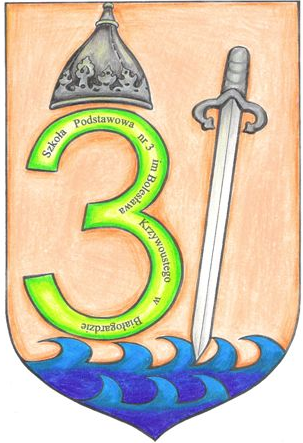 Harmonogram spotkań z rodzicamiw roku szkolnym 2023/2024Dyrektor Szkoły Podstawowej nr 3 w Białogardzie zastrzega sobie prawo zmiany terminów spotkańL.p.Termin spotkaniaProblematyka spotkania1.13.09.2023  r.Zebranie ogólne organizacyjne.- Wybór rad oddziałowych.- Diagnoza oczekiwań rodziców wobec szkoły.- Ubezpieczenie, Komitet Rodzicielski.4.14.12.2023 r.Zebrania ogólne.Poinformowanie o propozycjach ocen klasyfikacyjnych z zajęć edukacyjnych i zachowania.5.14.03.2024 r.Zebrania ogólne.Informacja o wynikach nauczania uczniówz poszczególnych przedmiotów oraz z zachowania.8.23.05.2024 r.Zebrania ogólne.Informacja o propozycjach ocen klasyfikacyjnych z zajęć edukacyjnychi zachowania.